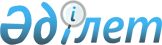 Об использовании участка автомобильной дороги общего пользования республиканского значения "Большая Алматинская Кольцевая автомобильная дорога" (БАКАД) на платной основеПриказ Министра индустрии и инфраструктурного развития Республики Казахстан от 4 июля 2023 года № 490. Зарегистрирован в Министерстве юстиции Республики Казахстан 5 июля 2023 года № 33038
      В соответствии с подпунктом 29) пункта 2 статьи 12 Закона Республики Казахстан "Об автомобильных дорогах" ПРИКАЗЫВАЮ:
      1. Установить, что:
      1) участок "Большая Алматинская Кольцевая Автомобильная Дорога" километр (далее – км) 22+640 - км 22+000 автомобильной дороги общего пользования республиканского значения I-А категории (далее – платная дорога (участок)) используется на платной основе;
      2) проезд осуществляется по альтернативным дорогам через город Алматы и Алматинской области;
      3) начальный пункт платной дороги (участка) – км 22+640 автомобильной дороги Алматы-Узун-Агаш, конечный пункт платной дороги (участка) – км 22+000 автомобильной дороги Алматы-Талгар;
      4) перечень пересечений платной дороги (участка) с другими автомобильными дорогами и примыкания к других автомобильных дорог согласно приложению 1 к настоящему приказу;
      5) техническая классификация платной дороги (участка) – категория I-А, основные параметры платной дороги (участка):
      ширина полосы проезда по автомобильной дороге - не менее 3,75 метра;
      количество полос движения по автомобильной дороге - на участке от автомобильной дороги Алматы-Узун-Агаш до автомобильной дороги Алматы-Бишкек – 4 полосы, на участке от автомобильной дороги Алматы-Бишкек до автомобильной дороги Алматы-Евгеньевка-Шелек-Хоргос – 6 полос, на участке от автомобильной дороги Алматы-Евгеньевка-Шелек-Хоргос до автомобильной дороги Алматы-Талгар – 4 полосы;
      6) протяженность платной дороги (участка) - 66,00 км;
      7) ставки платы за проезд по платной автомобильной дороге (участку) определяются согласно приложению 2 к настоящему приказу; 
      8) перечень прилегающих населенных пунктов, не имеющих альтернативного проезда по другой автомобильной дороге, определен согласно приложению 3 к настоящему приказу;
      9) срок использования платной дороги (участка) на платной основе – 16 (шестнадцать) лет.
      2. Комитету автомобильных дорог Министерства индустрии и инфраструктурного развития Республики Казахстан в установленном законодательством порядке обеспечить:
      1) государственную регистрацию настоящего приказа в Министерстве юстиции Республики Казахстан;
      2) размещение настоящего приказа на интернет-ресурсе Министерства индустрии и инфраструктурного развития Республики Казахстан.
      3. Контроль за исполнением настоящего приказа возложить на курирующего вице-министра индустрии и инфраструктурного развития Республики Казахстан.
      4. Настоящий приказ вводится в действие по истечении десяти календарных дней после дня его первого официального опубликования.
       "СОГЛАСОВАН"Министерство финансовРеспублики Казахстан Перечень пересечений платной дороги (участка) с другими автомобильными дорогами и примыканий к другим автомобильным дорогам Ставки платы за проезд по платной автомобильной дороге (участку)
      Автомобильная дорога общего пользования республиканского значения (участок) "Большая Алматинская Кольцевая Автомобильная Дорога" км 00+000 – км 66+000 I-а категории:
      Месячный расчетный показатель (далее - МРП)
      1) абонентская плата - плата за проезд по платным участкам, установленная уполномоченным государственным органом в области автомобильных дорог, на определенный период времени для местных автотранспортных средств, зарегистрированных в населенных пунктах, прилегающих к платному участку при перемещении за пределами одного района в виде абонемента сроком на месяц или на год; 
      абонемент на один месяц (МРП):
      абонемент на один год (365 календарных дней) (МРП):
      2) концессионер с целью информированности пользователей о проезде по платной дороге (участку) оповещает через контакт центр концессионера, номер которого указан в публичном договоре и/ или на интернет-ресурсе концессионера;
      3) контакт центр - структурное подразделение организатора, осуществляющее обработку обращений от пользователей, посредством голосовых каналов связи, электронных и почтовых услуг, а также осуществляющий работу с обращениями пользователей в режиме онлайн - чата (номер контакт центра, указан в публичном договоре); 
      4) ставка платы за проезд по платным участкам – размер платы за проезд, установленная уполномоченным государственным органом в области автомобильных дорог в соответствии с действующим законодательством Республики Казахстан;
      5) предварительная оплата - денежные средства, зачисленные пользователем на лицевой счет или на счет государственного регистрационного номерного знака автотранспортного средства до въезда на платный участок, сумма, которой достаточна для оплаты проезда;
      6) постоплата - денежные средства, зачисленные на лицевой счет или на счет государственного регистрационного номерного знака автотранспортного средства для оплаты суммы за проезд, образовавшаяся после фиксации техническими средствами установленные на платных участках;
      7) стоимость поездки тарифицируется по времени нахождения на платной дороге (участке) и типу автотранспортного средства, и не зависит от пройденного автотранспортным средством пути;
      8) тип системы взимания платы – арки контроля при многополосном безостановочном свободном потоке открытого типа. Перечень прилегающих населенных пунктов, не имеющих альтернативного проезда по другой автомобильной дороге
					© 2012. РГП на ПХВ «Институт законодательства и правовой информации Республики Казахстан» Министерства юстиции Республики Казахстан
				
      Министр индустрии и инфраструктурного развитияРеспублики Казахстан 

М. Карабаев
Приложение 1 к приказу
Министра индустрии и
инфраструктурного развития
Республики Казахстан
от 4 июля 2023 года № 490
Адреса пересечений и примыканий километр ( далее - км) + метров
Наименование населенных пунктов по предназначенному пересечению и примыканию
Карасайский район
Карасайский район
км 0+0
поселок Кыргауылды
км 0+0
поселок Райымбек
км 5+817
поселок Кемертоган
км 20+752
поселок Елтай
км 20+752
поселок Кокозек
км 20+752
поселок Аксенгер
Илийский район
Илийский район
км 34+169
поселок Комсомол 
км 34+169
поселок Жапек батыр
км 43+409
поселок Отеген батыр
км 43+409
поселок Ынтымак
Талгарский район
Талгарский район
км 55+650
поселок Панфилово
км 65+515
поселок Кызылкайрат
км 65+515
поселок ТалдыбулакПриложение 2 к приказу
Министра индустрии и
инфраструктурного развития
Республики Казахстан
от 4 июля 2023 года № 490
Легковые автомобили
Автобусы до 16-ти пассажирских мест и грузовые автомобили грузоподъемностью до 2,5 тонны (далее -т)
Автобусы до 32-ух пассажирских мест и грузовые автомобили грузоподъемностью до 5,5 т
Автобусы от 32-ух пассажирских мест и грузовые автомобили грузоподъемностью до 10 т
Грузовые автомобили грузоподъемностью от 10 т до 15 т
Грузовые автомобили грузоподъемностью от 15 т, в том числе с прицепами, седельные тягачи
Стоимость поездки вне зависимости от пройденного пути в течение одного часа
0,07 МРП
0,08 МРП
0,14 МРП
0,16 МРП
0,2 МРП
0,22 МРП
Тип транспортного средства
Для легковых
Для автобусов до 16 мест и грузовые автомобили грузоподъемностью до 2,5 т
Для автобусов до 32 мест и грузовые автомобили грузоподъемностью до 5,5 т
Для автобусов свыше 32 мест и грузовые автомобили грузоподъемностью автопоезда до 10 т
Для грузовых автомобили грузоподъемностью от 10 т до 15 т
Для грузовых автомобили грузоподъемностью свыше 15 т, в том числе с прицепами, седельные тягачи
1
2
3
4
5
6
7
Стоимость абонентской платы
0,5 МРП
0,6 МРП
1 МРП
1,5 МРП
2 МРП
2,5 МРП
Тип транспортного средства
Для легковых
Для автобусов до 16 мест и грузовые автомобили грузоподъемностью до 2,5 т
Для автобусов до 32 мест и грузовые автомобили грузоподъемностью до 5,5 т
Для автобусов свыше 32 мест и грузовые автомобили грузоподъемностью автопоезда до 10 т
Для грузовых автомобили грузоподъемностью от 10 т до 15 т
Для грузовых автомобили грузоподъемностью свыше 15 т, в том числе с прицепами, седельные тягачи
1
2
3
4
5
6
7
Стоимость абонентской платы
5 МРП
6 МРП
10 МРП
15 МРП
20 МРП
25
МРППриложение 3 к приказу
Министра индустрии и
инфраструктурного развития
Республики Казахстан
от 4 июля 2023 года № 490
№ п\п
Наименование населенного пункта
Отсутствует
Отсутствует